	                     Пятый созыв                                               	                                                           Тридцатое заседание       В соответствии со ст.35 Регламента Совета городского округа город Октябрьский Республики Башкортостан, Совет городского округа город Октябрьский Республики БашкортостанР Е Ш И Л:Включить в повестку дня тридцатого заседания Совета городского округа город Октябрьский Республики Башкортостан пятого созыва следующие вопросы:Председатель Совета городского округа           		                    		           	                        А.А. Имангуловг. Октябрьский24 ноября 2022 года№ 333        БашЉортостан республиКаhы                  ОКТЯБРЬСКИЙ ЉАЛАhЫ                    Љала округы Советы452620, Октябрьский ҡалаhы,Чапаев урамы, 23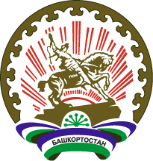 Республика БашкортостанСОВЕТ ГОРОДСКОГО ОКРУГАГОРОД ОКТЯБРЬСКИЙ452620, город Октябрьский, улица Чапаева, 23                    Љарар                          РешениеО повестке дня тридцатого заседания Совета городского округа город Октябрьский Республики Башкортостан пятого созываО повестке дня тридцатого заседания Совета городского округа город Октябрьский Республики Башкортостан пятого созываО повестке дня тридцатого заседания Совета городского округа город Октябрьский Республики Башкортостан пятого созываО повестке дня тридцатого заседания Совета городского округа город Октябрьский Республики Башкортостан пятого созываО повестке дня тридцатого заседания Совета городского округа город Октябрьский Республики Башкортостан пятого созываОб осуществлении мероприятий по прекращению права собственности городского округа город Октябрьский Республики Башкортостан на объекты недвижимого имущества.Докладчик: Черкашнев М.А.- первый заместитель главы администрацииО предоставлении отсрочки уплаты арендной платы по договорам аренды муниципального имущества в связи с частичной мобилизацией.Докладчик: Черкашнев М.А.- первый заместитель главы администрацииО внесении изменений в Перечень муниципального имущества, предназначенного для передачи во владение и (или) пользование субъектам малого и среднего предпринимательства, организациям, образующим инфраструктуру поддержки субъектов малого и среднего предпринимательства, и физическим лицам, не являющимся индивидуальными предпринимателями и применяющим специальный налоговый режим «Налог на профессиональный доход», утверждённый решением Совета городского округа город Октябрьский Республики Башкортостан от 29.01.2009 № 131.Докладчик: Черкашнев М.А.- первый заместитель главы администрацииОб утверждении тарифов на спортивно-оздоровительные услуги, предоставляемые Муниципальным унитарным предприятием «Дворец спорта» городского округа город Октябрьский Республики Башкортостан.Докладчик: Латыпов О.Р. -  заместитель главы администрации Об утверждении Положения о материальной помощи председателю контрольно-счетной палаты городского округа город Октябрьский Республики Башкортостан.Докладчик: Хабиева Э.Р.- председатель Контрольно-счетной палаты городского округа.